Закон о светоотражающих   Давайте разберемся подробнее в вопросе необходимости носить светоотражающие элементы на одежде.
Законом о светоотражающих элементах является не что иное, как Постановление Правительства Российской Федерации от 14 ноября 2014 года № 1197, которым были утверждены изменения в Правила дорожного движения России. С текстом Постановления можно ознакомиться ЗДЕСЬ.   Светоотражающие элементы на одежде могут быть следующих видов: нашивки, брелоки, повязки, полосы и другие: 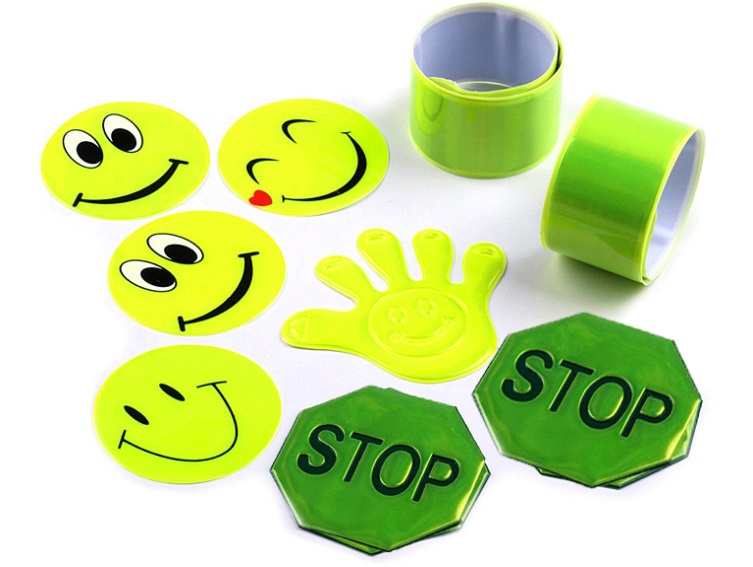    Если до введения в действие указанного Постановления пешеходам при переходе дороги либо при движении вдоль дороги за пределами населенных пунктов ночью «рекомендовалось» надевать одежду со светоотражателями, то новый закон обязал использовать светоотражающие элементы с 2015 года всех без исключения.   Закон о светоотражающей одежде мера вынужденная и введена после проведенного МВД анализа аварийных ситуаций, связанных с наездом на пешеходов, основной причиной которых является недостаточная видимость в темное время суток и наличие неровностей на дороге даже при соблюдении скоростного режима. Времени после того, как водитель заметил в свете фар движущегося пешехода, порой не хватает для полной остановки транспортного средства.   Установление законом обязанности наличия светоотражателей на одежде пешеходов сделает их более заметными, фосфоресцирующие нашивки, брелоки и полоски видны задолго до того, как водитель сможет разглядеть самого человека.